附件2：      新乡医学院第三附属医院体检中心优惠政策1、置换项目优惠  新乡学院置换项目   自费增加项目优惠：自费增加项目按8折；CT、核磁共振、胃镜、肠镜均不打折。家属优惠：学院职工家属体检按照职工体检套餐价格，家属自费项目按照8折。（职工家属体检前需向三附院体检联系人提前联系）4、体检时间每周一至周日（法定节假日除外）上午8:00--12:00（抽血时间在9:30之前）。健康体检温馨提示1、体检当日需禁食8小时以上，以12-14小时为宜，不宜超过16小时（空腹，不可吃东西、特殊情况需口服药物可少量饮水）。2、抽血、腹部B超完成后可进食早餐，采血宜在早上9点前完成，采血前避免剧烈运动，不良情绪，需静息5分钟后采血为宜（早餐免费提供）。3、女士妇科B超及男士前列腺B超须膀胱充盈（憋尿）方可进行检查。4、体检前24小时禁止饮酒，正常饮食，保证好睡眠。5、体检当天宜穿宽松舒适分体衣裤，袖口不宜过紧，不宜穿有金属纽扣的上衣，女士不宜穿连脚丝袜。6、高血压患者检查当日晨起应服药，避免因血压波动发生意外。7、有晕针病史者，在抽血前请告知工作人员，做好防范。8、糖尿病患者请告知工作人员，根据情况及时安排检查，及早进食，避免发生低血糖意外。9、怀孕或可能已受孕的女士不宜做X光检查及子宫颈刮片检查。10、女士月经期不做妇检及尿检，月经干净后3天后补检。11、请将现病史和既往病史如实告知体检医生。12、参加体检人员请携带本人身份证。13、职工家属自费也可享受职工待遇。14、体检时请佩戴口罩，勤洗手，每个诊室门口都有手部消毒液，排队时请间隔一米距离。15、近期如有去过疫情中高风险地区及外地者请隔离确认无感染后再进行体检。（体检时间可延后）美年大健康体检优惠政策美年大健康（2021年）为更好的为贵院教职工提供更精准的体检，美年大健康在贵院制定的所有套餐基础上给予以下优惠政策：1、40岁以上男、女，套餐内胸片均免费升级胸部CT检查（不出片），免费赠送AI阅片功能，毫米级的更精准的检查病灶。（原价260元+100元，相当于每人优惠310元）。2、40岁以下男、女分别增加泌尿生殖系统彩超（价值80元）3、若需检查头部脑缺血、脑缺氧和脑肿瘤，最佳检查项目为头部平扫核磁，可另自费200元（原价560元）做头颅平扫核磁或颈椎核磁检查（均不出片） 预约电话：400-666-36504、所有教职工自费增加检查项目均给予内部七折优惠。5、美年大健康为教职工专门制定了肿瘤筛查升级版套餐，若有需要的客户可补差价升级为新套餐进行体检。6、若需调换项目，可在同等价基础上仪器类项目互换、检验类项目互换。7、教职工家属可以自费享受以上所有优惠政策。8、自费项目全部可刷医保卡支付。咨询电话：13503443108（刘女士）新乡市第一人民医院体检增值服务及承诺 贵单位除约定的体检优惠政策外，员工到我中心体检可享有以下增值服务：1.检后自助营养早餐，包含无糖豆浆、养生粥、精美绿色小菜、生态鸡蛋、全麦包子花卷等主食。2.纸质体检报告分批送到单位；3.可关注公众号“新乡市第一人民医院健康体检中心”在线查看电子版报告，历年体检数据可在线对比；4.体检后可出具团体体检综评报告，统计发病率，为更好的保障员工身心健康提供数据；5.检后根据异常结果分析安排相应专家上门进行健康讲座，现场讲解体检报告；6.员工家属可享同等折扣套餐体检；7.所有员工体检后如发现有“脂肪肝”、“肝功能异常”现象，可享120元优惠（原价189元无折扣）肝纤维化无创诊断检测，进一步筛查肝脏疾患。    8.40岁以上员工免费检测骨密度检查，检测有无骨质疏松、骨量减少等。                              新乡市第一人民医院体检中心                                   2021年6月24日新乡市第一人民医院关于新乡学院教职工体检时间安排及检前须知（推荐关注公众号在线查询体检报告）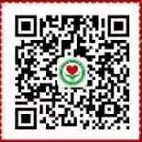 体检日期安排：2021年月12日——9月10日（国家法定节假日休息）请务必按照约定的日期体检，体检时间为早上7:30开始至11:00结束 ，我们会根据贵单位预约人数预留体检名额。二、体检中心地址：新乡市卫滨区一横街63号平原路与一横街交叉口向北200米路东（新乡市第一人民医院大门对面，不进医院大门），医院6号楼体检中心。三、体检流程： 1、携带身份证到一楼“体检接待处”领取体检指引单。2、乘电梯直达九楼进行体检，体检结束后到十楼1002室就餐。3、最后将体检指引单交回一楼接待处。四、体检注意事项：2、体检前3天内请保持清淡饮食，勿饮酒；3、高血压糖尿病、心脏病等其他慢性病患者，请携带备用药物；4、抽血以7:30-10:30为好，抽血后请按压局部3-5分钟，勿揉搓；5、子宫附件彩超检查者，需提前憋尿；进行妇科内诊检查前需排空膀胱；6、妊娠期及备孕的夫妻双方，请事先告知医务人员，勿做X光检查，同时妇科检查咨询专科医师；7、女性月经期间请勿做尿检及妇科检查，待经期完毕3天后补检；8、体检当天，避免穿带金属扣内衣，不佩戴金属类首饰，不穿连衣裙、连裤袜等不易穿脱的衣物；9、请务必按体检指引单内容逐项进行检查，勿随意舍弃项目，以免造成漏诊，影响对您健康状况的评估;10、体检完毕后，请您再次核对体检项目是否已全部完成，并将体检指引单交至体检中心一楼接待处。五、体检咨询电话：0373-3665111（体检办公室）                  0373-3665566（体检接待处）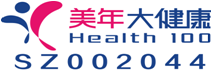 N体检项目体检项目体检意义男士女士1体格检查基础检查包括血压、身高、体重、体重指数，是判断血压异常、肥胖、代谢综合症的基础指标。√√2体格检查内科检查检查心率、心律、心脏杂音、肺部等脏器情况，了解既往史、慢性病史和手术史。√√3妇科检查妇科检查（含一次性用品）判断有无外阴、阴道、宫颈、宫体、双侧附件等常见的疾病及肿瘤。√4妇科检查阴道分泌物常规检查检测有无霉菌、细菌、滴虫感染及阴道清洁度。√5生化检测空腹血糖(GLU)检测血糖含量，对糖尿病治疗过程中血糖检测及用于糖尿病、低血糖的诊断。√√6生化检测血清总胆固醇脂肪肝，胆管炎，胆囊炎，药物中毒性肝炎，酒精性肝炎和黄疸等√√7生化检测甘油三脂血脂升高是导致高血压、冠心病、心肌梗塞、动脉粥样硬化的高度危险因素√√8生化检测高密度脂蛋白对血管有保护作用。血中含量低则易患血管硬化√√9生化检测低密度脂蛋白LDL升高时冠心病、心肌梗塞、脑血管疾病和动脉硬化的高度危险因素√√10生化检测血清谷草转氨酶当谷草转氨酶明显升高，谷草转氨酶/谷丙转氨酶（ALT）大于1时，提示有肝实质的广泛损害√√11生化检测血清谷丙转氨酶是急性肝细胞损害的敏感标志。√√12生化检测血清总胆红素测定常见于肝炎、阻塞性黄疸、肝硬化、新生儿病理性黄疸、胆石症、胰头癌、溶血性黄疸等疾病，长期饮酒、剧烈运动等也有可能引起增高√√13生化检测血清直接胆红素测定主要见于阻塞性黄疸、肝细胞性黄疸、肝癌、胰头癌、胆石症、胆管癌等√√14生化检测尿素测定（UREA)在肾功能不全失代偿时，BUN将升高。所以临床以将其作为判断肾小球滤过功能的指标。√√15生化检测肌酐测定（Cr)测定血肌酐浓度可以反映肾小球的滤过功能。√√16生化检测血清尿酸测定（UA)嘌呤的代谢最终产物，异常见于急、慢性小球肾炎、痛风、恶性贫血等√√17常规检测全血细胞计数+5分类血细胞的数量和比例，用于炎症、贫血、感染疾病等的筛查、诊断及疗效观察。√√18常规检测尿液干化学分析检测尿液的理化性质及尿中代谢物的含量，如红细胞、白细胞、尿糖等。√√19影像检查肝胆脾胰（餐前）适用于肝、胆、胰、脾等器官病变的诊断和筛查，比B超分辨率更高。√√20影像检查泌尿系统适用于双肾、膀胱、输尿管的彩超检查√√21影像检查前列腺用于前列腺的彩超检查√22影像检查子宫及附件用于子宫及附件的彩超检查√23影像检查双乳彩超检测有无乳腺增生症及乳腺良恶性肿瘤等情况。√24影像检查甲状腺彩超（双侧）适用于甲状腺良、恶性肿瘤、炎症、囊性、结节病变等疾病的筛查。√√25影像检查低剂量螺旋CT（肺部）用于肺、纵隔肿瘤的筛查，以及肺结核、肺部炎症等疾病的辅助诊断。（优惠套餐不含片）√√26免疫检测甲胎蛋白（AFP）定量是原发性肝癌的高特异性指标，肝硬化、胃癌、胰腺癌、妊娠也可升高。√√27免疫检测癌胚抗原（CEA）定量是胃肠道、呼吸道、乳腺癌的肿瘤标志物，帮助肿瘤的诊断、分类、预后判断以及疗效观察。√√28免疫检测前列腺特异性抗原（PSA）辅助前列腺癌的诊断及鉴别诊断。（男士）√29免疫检测游离前列腺特异性抗原（FPSA）辅助PSA诊断前列腺癌、避免漏检。（男士）√30免疫检测糖类抗原CA50定量用于胰、肝、卵巢、肠胃、肺等脏器肿瘤的辅助诊断和疗效监测。√√31免疫检测糖类抗原CA125定量用于卵巢、子宫内膜、肝、肺、结直肠、胃癌的辅助诊断和疗效观察。妊娠、月经期也会升高。√32免疫检测糖类抗原CA15-3定量辅助诊断乳腺癌、转移乳腺癌、卵巢癌、肺癌。√33免疫检测糖类抗原CA19-9定量用于胰腺癌、胆道恶性肿、胃肠道肿瘤的辅助诊断和疗效监测。√√34免疫检测鳞状细胞癌相关抗原测定(SCC)阳性见於肺鳞癌，子宫颈癌，食道癌，皮肤、口腔癌等鳞状上皮细胞癌√√35免疫检测神经元特异烯醇化酶测定(NSE)对小细胞肺癌，神经母细胞瘤等诊断有帮助√√36免疫检测细胞角蛋白19片断(CYFRA21-1)测定肺癌标志物检测。√√37免疫检测鼻咽癌EB病毒抗体是鼻咽癌的风险指标√√38功能检查心电图（12导）描记心脏生物电，用于心律失常、心肌缺血、心肌梗塞、房室肥大等的诊断。√√39功能检查骨密度检测用于骨质疏松的筛查。√40功能检查肺功能检测用于检测呼吸道的通畅程度、肺容量的大小，对于早期检出肺、气道病变，评估疾病的病情严重程度及预后、鉴别呼吸困难的原因等方面有重要的临床价值。√41功能检查脑彩超（经颅多普勒）检测颅内各动脉的供血情况、血管的弹性、狭窄、痉挛和血流情况，辅助脑血管病的诊断和指导治疗。√√42功能检查动脉硬化检测检测四肢动脉有无堵塞情况及硬化程度，对心血管疾病有提前预警作用。√43增值服务AI辅助诊断人工智能肺结节辅助筛查系统，及时发现微小结节√√44增值服务卫材费抽血、一次性耗材的使用等√√45增值服务营养早餐稀饭、包子、馒头、鸡蛋、豆浆、小菜√√46增值服务健康报告有专业主任医师对所有单项检查进行综合判断后，评估健康状况及发病风险性，并给予相关建议和指导√√优惠价：650元优惠价：650元优惠价：650元优惠价：650元15871603